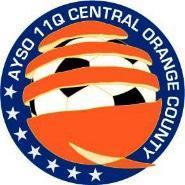 AYSO Area 11-Q AgendaMonday, May 1, 2023, 7:00 p.m. Tustin AYSO OfficeMeeting convened at 7:17 pmAttendees: RCs – 57-Rian, 96-Justine, 97-No representative, 120-Chris, 213-Doug, 1335-Laura, 1398-Carl, Other attendees: Brian F., Pawel K., Sharon W., Bill M, Mike C.Section/AD UpdateUnitedOCSCTeam Naming FormatSectionAreaRegion_Year_Season_ Program_Division_CoachExample: 11Q96_2023_Spring_Core_B12U_FootePrograms- Core, Extra, SpringSelect, AllStars, Epic, Travel, TournamentDiv-B09U, B10U, B12U, B14UProgram updatesEpic – no reportReferee – Pawel to provide examples of proper match reportsCoach – super camp August 18-19, 2023 (possibly UCI or CSULB)Coach 12U, Intermediate, and AdvancedMaybe referee Intermediate, and AdvancedExtra - 16U/19U - DiscussionsSpring at the Q Season debrief08U academy playing in 10U core worked in Irvine, but 08U academy playing select/extra is not doing wellMixing with area K and free subs at 14U has been causing confusion.Games with no referee signed up 24 hours prior to the game.This will be discussed prior to the start of the fall seasonThis issues is happening more often in Q97.As voted previously, if there is no certified referee signed at game time the game will not be played.Players wearing jewelry (earrings) in region, area, and section circuits.Beads may be worn in hair and guidance needs to be distributed.Lineup cards from Sports ConnectThey are needed for verifying players and assigned coachesFall SeasonStart Date start the weekend after Labor DayDeadline for regions to submit team for area circuits.Team no-shows and cancelations on game dayThe wait period is 5 minutesRegion updatesMeeting adjourned 8:45 pmImportant DatesKen Aston Camp – June 23-25, 2023NAGM – Atlanta, Georgia June 28 - July 2, 2023National Games July 24-30, 2023Future Area Board MeetingsJune 5, 2023 – IrvineAugust 7, 2023 - Tustin